Dragon Storm Karate Club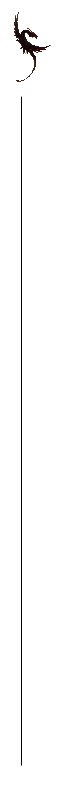 Green BeltTechniques:1. Left Forward Punch2. Left Reverse Punch – Right Roundhouse3. Left Lunge Punch4. Left Hand Lapel Grab (Leading Left)5. Right Cross Arm Wrist Grab 6. Right Lunge Punch 7. Right Uppercut to Ribs8. Push to Chest9. Hammer Lock10. Left Uppercut to Ribs11. Left Hand Collar Grab12. Butterfly 13. Hip Throw14. Outside Leg SweepForms			Short Two			Fu Jow “Dance of the Tiger”			Monkey Bo   (Bo Staff)